ST. JOHNS COUNTY SCHOOL DISTRICT 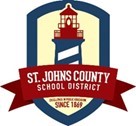 Department for Planning, Accountability and Assessment 3015 Lewis Speedway, Unit 1  St. Augustine, Florida 32084 Telephone (904) 547-8911      Fax: (904) 547-8915 
School Advisory Council Request for the Use of Funds 
Requests must be made 1 week prior to the SAC Meeting 

	Date:   	12 April 12, 2024What Part of the School Improvement Plan will these funds address? Standards based resources for standard course that are at a more appropriate reading Lexile and which follow the current DSM. In our 3rd area of focus, ESSA Subgroup specifically relating to Students with Disabilities, math is indicated as a subject in which improvement should be made.How will you measure its effectiveness or impact? Scores, Reading and NotesWith growth in mathematics as one of our highest priorities, the opportunity to increase our content knowledge and improve our pedagogy is provided through collaborative sessions led by experienced leaders in the field of mathematics. These sessions help participants identify areas of growth and provide learning opportunities to ensure that growth. Effectiveness will be measurable in the classroom as these strategies are utilized in the upcoming school year. These strategies will help our math teachers increase student engagement, differentiate the learning in their classrooms, and therefore will increase the students' math scores on their FAST and EOC assessments. This training will provide strategies to help meet the needs of all learners.Two math teachers, Deborah Robbins and Mary Townsend, would like to attend these sessions through Florida Council of Teachers of Mathematics Conference in Orlando (June 20-22, 2024) at the Caribe Royal. At this conference we will attend the sessions where we will be able to network with colleagues, improve instructional strategies, and gain instructional resources that we can use in our math classrooms next year. We will also be able to come back and share those ideas with the math department through department meetings and trainings and specifically with our PLC(s).
In order for this project to be funded by the School Advisory Council, you will be required to provide a 5-minute presentation on how it has been used to improve the school and/or the quality of teaching you are able to provide.  Do you agree to this? (Yes or No) How much funding support do you require?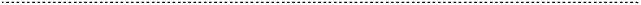 Date Presented to SAC: _____________________ Request Approved ____ Request Denied ____ SAC Chair Signature ________________________Principal Signature ______________________ SAC Co- Chair Signature (if applicable) ____________________ St. Johns County Schools Department of Planning and Accountability EXPENSE COSTS DATE NEEDED Brief Description Materials Needed  BB Bundlen/aTechnology Needed n/aRegistration Fees $11030 April 24(or $130 1 May 2024) Cost of the conference.Travel Expenses $36430 April 24Transportation for two.Hotel Expenses $573.7530 April 24(or earliest available date) Shared room 19 Jun – 22 JunPer Diem Other (Parking)$17430 April 24$29 per night for three nights/two vehicles.Other (Meals)$21630 April 24Meals for two during the conference time.TOTAL 